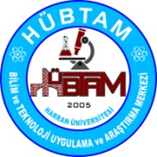 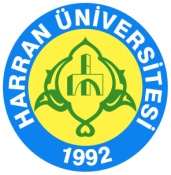 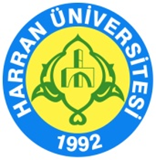                                           HARRAN ÜNİVERSİTESİ                BİLİM ve TEKNOLOJİ UYGULAMA ve ARAŞTIRMA MERKEZİ                                                Osmanbey Kampüsü 63300 ŞANLIURFAGÖREV TANIMIUnvanının gerektirdiği yetkiler çerçevesinde sorumlu olduğu iş ve işlemleri kanun ve diğer mevzuat düzenlemelerine uygun olarak yerine getirmek, gereken konularda tekniker ve mühendislere yardımcı olmak.GÖREV, YETKİ VE SORUMLULUKLARKimya teknisyeninin gerekli analizleri yapmak için laboratuvar organizasyonunu yapması gerekir. Yaptığı çalışmaların sonuçlarını ise raporlar haline getirir. İncelenmesi gereken maddelerden numune almak,Alınan numunenin fiziki kontrollerini gerçekleştirmek,Kimyasal analizler için ön hazırlık yapmak,Analizler esnasında kullanmak için gerekli çözeltileri hazırlamak,Kendisine verilen numunelerin sözsüz, biyokimyasal, nicel ve nitel analizlerini yapmak,Laboratuvarda kullanılan araçların bakımlarını yapmak,Kimyasal maddelerin uygun bir şekilde depolanmasını sağlamak,Depolanan maddeler ile ilgili depo kayıt defteri tutmak,Analizlerin ve deneylerin yanı sıra yapmış olduğu gözlemlerin sonuçlarını çizelgelere aktarmak, yer alır.GÖREVİN GEREKTİRDİĞİ NİTELİKLER657 sayılı Devlet Memurları Kanunu’nda belirtilen şartları taşımakFaaliyetlerin en iyi şekilde sürdürebilmesi için gerekli karar verme ve sorun çözme niteliklerine sahip olmak